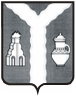 ПОСТАНОВЛЕНИЕ30.01.2023	                  № 122В соответствии со статьей 7 Устава муниципального района «Город Киров и Кировский район»  Кировская районная администрация ПОСТАНОВЛЯЕТ:Признать утратившими силу:- постановление Кировской районной администрации от 22.10.2018 № 1247 «Об утверждении муниципальной программы «Управление имущественным комплексом и объектами земельных отношений, реализация мероприятий в области градостроительной деятельности на территории муниципального района «Город Киров и Кировский район»;- постановление Кировской районной администрации от 13.06.2019 №  709 «О внесении изменений в постановление Кировской районной администрации от 22.10.2018 № 1247 «Об утверждении муниципальной программы «Управление имущественным комплексом и объектами земельных отношений, реализация мероприятий в области градостроительной деятельности на территории муниципального района «Город Киров и Кировский район»;- постановление Кировской районной администрации от 24.03.2020 №  397 «О внесении изменений в постановление Кировской районной администрации от 22.10.2018 № 1247 «Об утверждении муниципальной программы «Управление имущественным комплексом и объектами земельных отношений, реализация мероприятий в области градостроительной деятельности на территории муниципального района «Город Киров и Кировский район»;- постановление Кировской районной администрации от 15.10.2020 №  1124 «О внесении изменений в постановление Кировской районной администрации от 22.10.2018 № 1247 «Об утверждении муниципальной программы «Управление имущественным комплексом и объектами земельных отношений, реализация мероприятий в области градостроительной деятельности на территории муниципального района «Город Киров и Кировский район»;- постановление Кировской районной администрации от 18.02.2021 №  195 «О внесении изменений в постановление Кировской районной администрации от 22.10.2018 № 1247 «Об утверждении муниципальной программы «Управление имущественным комплексом и объектами земельных отношений, реализация мероприятий в области градостроительной деятельности на территории муниципального района «Город Киров и Кировский район»;- постановление Кировской районной администрации от 19.04.2021 №  407 «О внесении изменений в постановление Кировской районной администрации от 22.10.2018 № 1247 «Об утверждении муниципальной программы «Управление имущественным комплексом и объектами земельных отношений, реализация мероприятий в области градостроительной деятельности на территории муниципального района «Город Киров и Кировский район»;- постановление Кировской районной администрации от 03.06.2021 №  606 «О внесении изменений в постановление Кировской районной администрации от 22.10.2018 № 1247 «Об утверждении муниципальной программы «Управление имущественным комплексом и объектами земельных отношений, реализация мероприятий в области градостроительной деятельности на территории муниципального района «Город Киров и Кировский район»;- постановление Кировской районной администрации от 14.01.2022 №  21 «О внесении изменений в постановление Кировской районной администрации от 22.10.2018 № 1247 «Об утверждении муниципальной программы «Управление имущественным комплексом и объектами земельных отношений, реализация мероприятий в области градостроительной деятельности на территории муниципального района «Город Киров и Кировский район»;- постановление Кировской районной администрации от 06.10.2022 №  1187 «О внесении изменений в постановление Кировской районной администрации от 22.10.2018 № 1247 «Об утверждении муниципальной программы «Управление имущественным комплексом и объектами земельных отношений, реализация мероприятий в области градостроительной деятельности на территории муниципального района «Город Киров и Кировский район»;- постановление Кировской районной администрации от 26.01.2023 №  101 «О внесении изменений в постановление Кировской районной администрации от 22.10.2018 № 1247 «Об утверждении муниципальной программы «Управление имущественным комплексом и объектами земельных отношений, реализация мероприятий в области градостроительной деятельности на территории муниципального района «Город Киров и Кировский район».2. Настоящее постановление вступает в силу с момента подписания.Глава Кировскойрайонной администрации                                                                          И.Н. Феденков